Name 		Period  	FACS7- Final Review Packet	Date  	Directions: In the blanks provided, identify each piece of equipment shown below. Then briefly explain how each item of equipment is used.1.	2.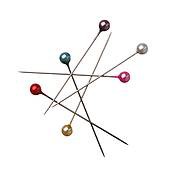 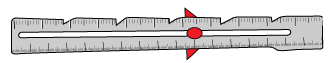 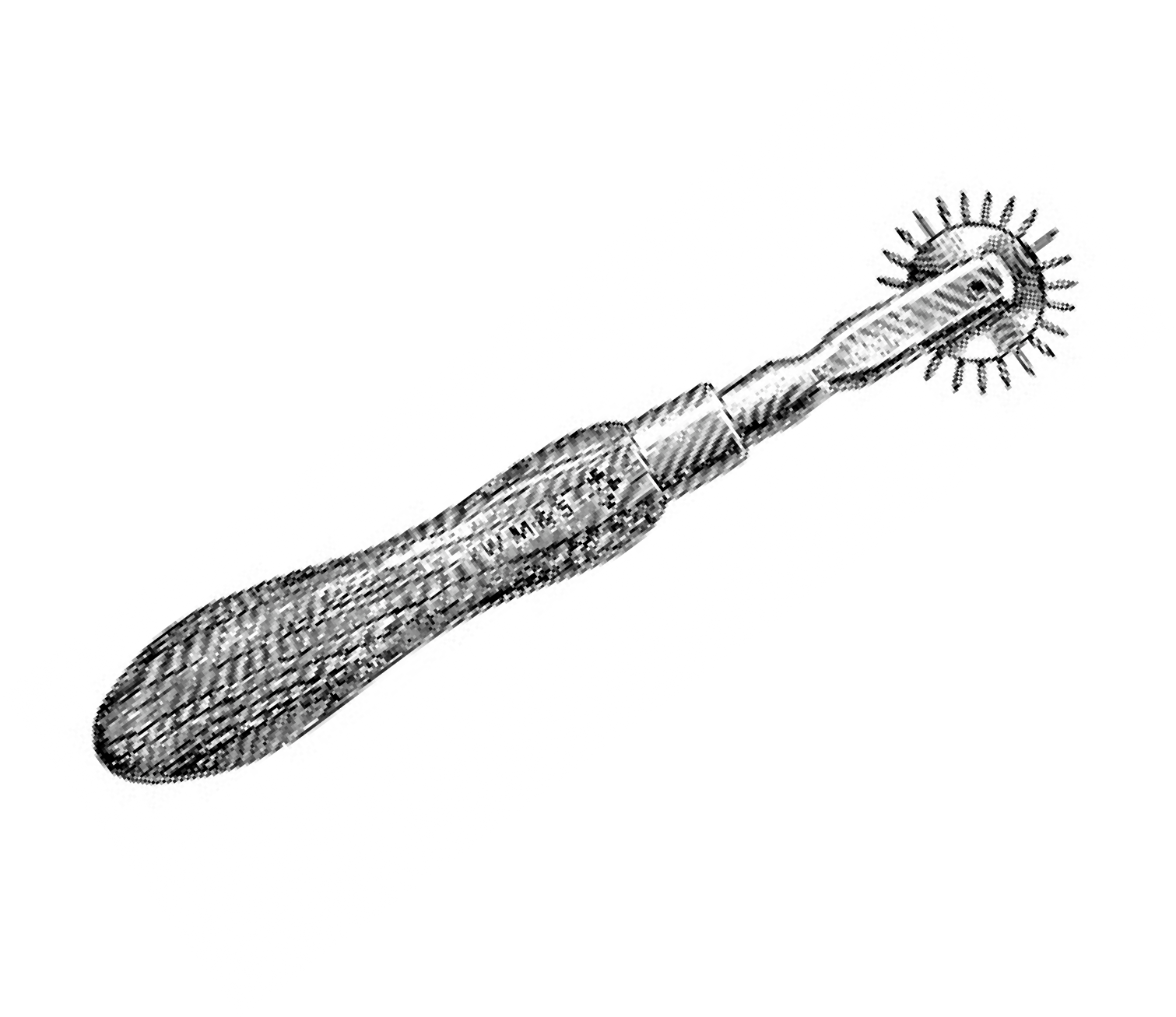 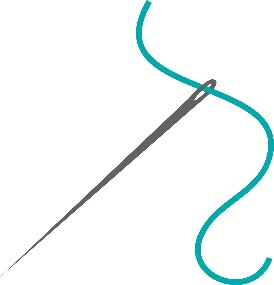 4.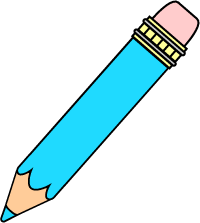 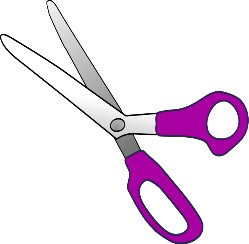 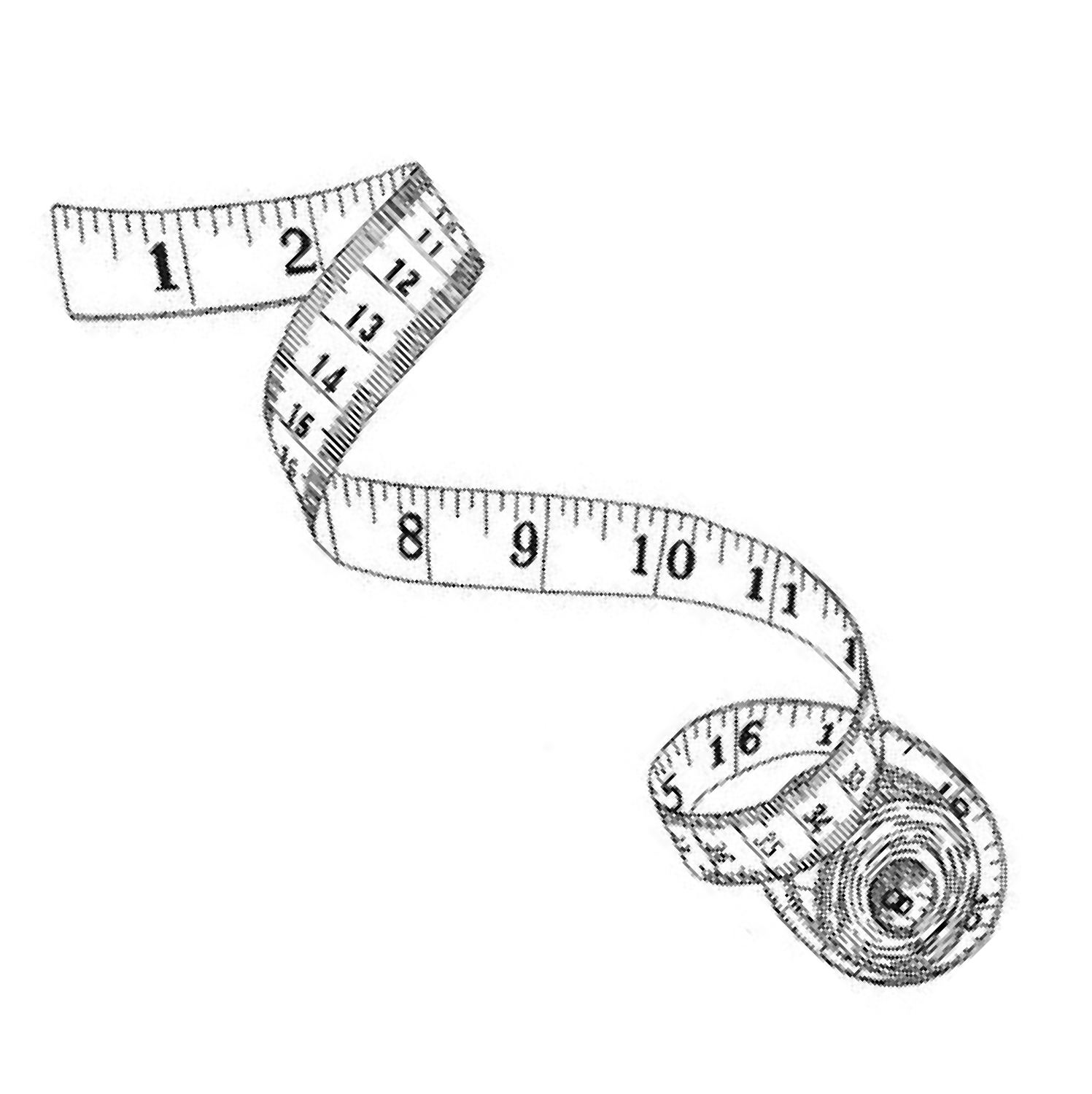 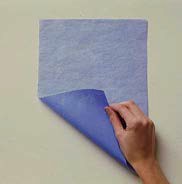 8.	10.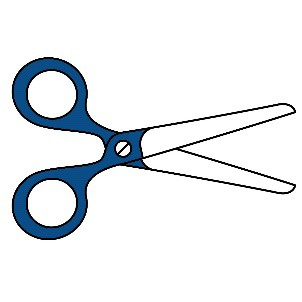 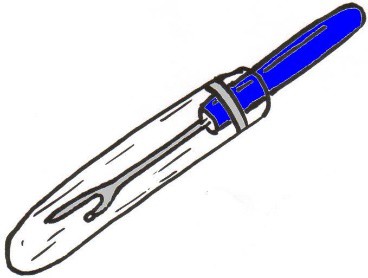 c.Directions:  Match the part of the sewing machine with the correct function. LNeedle plateCFeed dog teeth D Presser footMakes stiches longer or shorter.Holds the spool of thread in place.Small teeth that move fabric to needle as you sew.MReverse buttonHolds the fabric in place as you sew.  B Spool pin and cap  NTension Control F Presser foot lever  ETake-up leverMoves up and down guiding the upper thread to the needle.Raises and lowers the presser foot.Keeps the thread where it needs to be to prevent tangles.Holds the needle in place.Controls how wide a stitch is.KJIFoot pedal Hand wheelStitch WidthUsed to manually raise and lower the needle.Controls the speed of the needle.Marked with guides for sewing straight seams.Allows the machine to stitch backwards.12._A 	Stitch LengthControls the tightness or looseness of the upper thread.OStitch SelectionSelects the stitch you want to use.GThread Guide HNeedle ClampDirections: Below are five sewing construction techniques. The steps are not listed in the correct order. Put the steps in the proper order by placing the step number in the blank- using “1” for the first step, “2” for the second step, and so on.Sewing A Seam  5  Finish raw edges, if needed.  3  Put right sides of fabric together; match notches; pin.  2	Sew on scrap to check tension of the machine.  4 Stitch in correct direction; secure stitching at the beginning and end.  1  Thread the machine.Directions: Answer the following questions:A standard seam allowance is  	5/_8 	.When you make a seam, place    r_ig  h_t 	sides together.Which	direction	should	pins	go	when	pinning	two	pieces	of	fabric	together? 	pe_r_p  en_d  i_c_u  l_a_r_ 	Where	and	Why	do	we	backstitch?	  a_t  th  e__b_e  g_i_n  n_i_n_g  an_d__a  t_t_h  e  e_n  d	 	of a  se_m   . It  i_s  t_o_ s_e  c_u  r_e  _th  e_  s_t_i_t_c_h  .	Which way do we turn the hand wheel?  	t_o_w   ar_d_s  yo_u 	Sewing Kit Comes with what two important pieces of information? 	pa_t_t_e_r_n  an_d   d_i_re  c_t_i_o_n  sDirections: Examine the pattern pieces below. Identify each of the numbered symbols by writing in the correct term in the space provided.1.     gr_a_i_n  li_n  e 	2.   	n_o  t_c_h 	   c_u_t_t_in  g__l_in  e	 	sti_t_c_h_i_n  g  li_n_e 	    pla  c_e   on f_o_l_d  l_in  e	 	d_o  t	   no_t_c_h 	 	do_t 	 	s_e_a  m _a_l_lo  wa_n  c_e 	 	s_t_i_t_c_h  i_n_g_  l_in  e	Cooking TermsDirections: Use the word bank above to define the cooking terms below. 	cu_b  e	To cut food into half inch pieces. 	_c_r_e  am 	To blend butter/margarine with sugars. 	di_c_e_ 	 To cut food into quarter inch pieces. 	mi_n_c  e	To cut food into pieces as small as possible. 	bo_i_l_	To heat a liquid till rapid bubbles occur. 	c_h  op 	To cut food into small irregular pieces. 	f_r_y 	To cook in hot oil. 	b_a  ste 	To moisten meat with melted fats or liquids. 	kn_e  ad	To mix by folding and pressing dough. 	b_e  at_ 	 To mix quickly.Directions: Answer the following questionsDescribe the method for measuring flour using standard dry measuring cups. 	s_p  o_o  n in  t_o__t_h  e_ d_r_y  m  eas_u  r_in  g _c_u  p__a  nd l_e  v_e  l o_f_f  w  i_th   a_ m  et_a_l  s_p  at_u_l_a  ._ 	Describe the correct way to measure brown sugar. 	pac_k  i_n  t_o  t_h  e  dr_y  mea_s  ur_in  g cup  and  l_e v_e  l_o  f_f__w  it_h   a meta  l__s_p  atu  l_a_. 	 	_Equipment is No PuzzleDirections: Find the words listed below in the word search puzzle. Circle the words in the puzzle. Then write each word in the appropriate column below to indicate whether it is a utensil, small appliance, or large appliance.R R O T A R E G I R F E R S S R B E E M K M E U V E C R R P S U E R T D D G N S L N A J A A E H L X O F N F N E I I D D W T K S E U I II A U T E A V U A U O I E A Z M L S L C Z R L Y E L L U R F R C E E G O C T L T B A S G F R C S U G R U C S D V N R E T S A O T I N L Y S A U C E P A N N N J L G I M X O W H I S K S R E G P B I X W I R E  F K I M W A V E V A B I S L W O B H R I K V O S V N N M Z R Q A Q LEquipment MatchDirections: Match each description in the left-hand column with the correct term from the right hand column. Write the letter of the term in the space provided. Do not use any term more than once. Some terms will not be used.Descriptions	Terms 	H1. Used to remove peel from fruits and vegetables.	A. Chef’s Knife   D 2. You can rub cheese or vegetables on its rough surface to shred them.	B. Colander 	A 3. Used to cut vegetables.	C. Food ProcessorO4. Especially good utensil for beating egg white mixtures and stirring sauces. D. Grater   K  5. Has wide, flexible blade.	E. Hand Mixer   E  6. Appliance used for making cake batter and mashing potatoes.	F. Kitchen Shears   N  7. Grasping instrument used to remove ears of corn from hot water.	G. Ladle   L	8. Used to level off dry ingredients in measuring cups.	H. Paring Knife   I	9. Used to mix shortening and flour for biscuits.	I. Pastry BlenderB10. Bowl with large holes and mounted on a base or on small legs.	J. Rotary BeaterRubber ScraperSpatulaStrainerTongsWire WhiskDirections: Identify the kitchen equipment and explain how the utensil is used when cooking.Name of Utensil	How is the utensil used in cooking?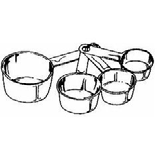 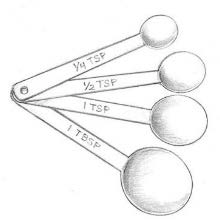 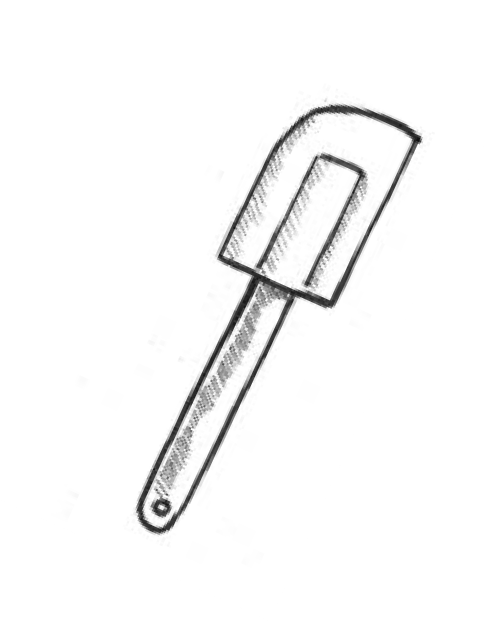 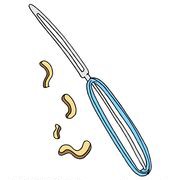 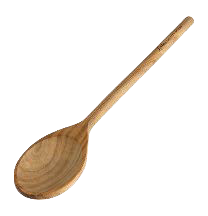 Check Yourself: The Parts of a RecipeMost reicpes have these main parts. Draw a line from each part to its meaning.Directions(B)the number of servings the recipe makes.ingredients (D)the steps you follow to make the recipe.yield(A)what the recipe is calledname (C)   d. the different foods you put together.Read the recipe on the right. Follow the directions below and answer the questions.Think up a name for the recipe. Write it on the line in the recipe.Draw a circle around the yield. How many people can you serve? 	_4  _-  5_ 	Put a √ in front of each ingredient. Which ingredient must you prepare before you do the steps? 	The__c  h_i_c_k  en_. 	Number the steps in the order that you would do them. How many steps altogether are in the directions? 	9_  s_t_e  ps_._ 	Vegetable Noodle Souplb. dry noodles	10 oz.  box of frozen mixed vegetablesqt. cold water	2 c. chopped potatoes1 tsp. salt	6 oz. can of kernel corn¾ c. chopped onion	8-oz. can of tomatoes½ c. chopped celery	1 pt. hot chicken stock1 T oil	pinch of pepperHere are the ingredients for vegetable noodle soup. Read them carefully. How much of each ingredient do you need? Put an X next to the right amount.Dry noodles	5. Chopped onion	9. Can of tomoates 	_ 1 tablespoon	 	_ ¾ kilogram	 	_ 8 ounces 	_ 1 pound	 	_ ¾ cup	 	_ 8 grams 	_ 1 liter	 	_ ¾ can	 	_ 8 quartsCold water	6. Oil	10. Chicken stock 	_ 2 cups	 	_ 1 teaspoon	 	_ 1 ounce 	_ 2 kilograms	 	_ 1 tablespoon		1 pot 	_ 2 quarts	 	_ 1 taste	 	_ 1 pintSalt	7. Chopped potatoes	11. pepper 	_ 1 teaspoon	 	_ 2 cartons	 	_ a pinch 	_ 1 tablespoon	 	_ 2 pounds	 	_ a gross 	_ 1 millimeter	 	_ 2 cups	 	_ a poundChopped celery	8. Frozen mixed vegetables	12. Kernel corn 	_ ½ can	 	_ 10 ounces	 	_ 6 cans 	_ ½ cup	 	_ 10 pounds	 	_ 6 cups 	_ ½ carton	 	_ 10 grams	 	_ 6 ouncesFollowing DirectionsIn order for a recipe to turn out right, you must understand its directions. Read the recipe below. Look closely at its directions. Then answer the questions.Mini CheesecakesI ng r e d ie nt s :1/3 cup graham cracker crumbs	1/4 cup white sugar1 tablespoon white sugar	1	1/2 teaspoons lemon juice1 tablespoon margarine, melted	1/2 teaspoon grated lemon zest 1 (8 ounce) package cream cheese, softened	1/4 teaspoon vanilla extract1 eggD ir e c t io ns :Preheat oven to 325 degrees Fahrenheit. Grease a 6 cup muffin pan. In a medium bowl, mix together the graham cracker crumbs, sugar and margarine with a fork until combined. Measure a rounded tablespoon of the mixture into the bottom of each muffin cup, pressing firmly. Bake in the pre-heated oven for 5 minutes, then remove to cool. Keep the oven on. Beat together the cream cheese, sugar, lemon juice, lemon zest and vanilla until fluffy. Mix in the egg.  Pour the cream cheese mixture into the muffin cups, filling each until 3/4 full. Bake at 325 degrees Fahrenheit for 25 minutes. Cool completely in pan before removing. Refrigerate until ready to serve.What coking terms are used in the recipe? Write the cooking term and then write the correct definition. (Example:Simmer means to cook very slowly.)Words	Meanings_p  r_e  he_a  t_ 		   to_  war_m   t_h  e__o  v_e  n _u_p_  ah_e  ad  of__ti_m   e_._ 	    mi_x 		 	t_o  com  bine_ in  gr_e_d  i_e_n  t_s  t_o  ge_t_h  e_r_._ 	    b_a  ke 		 	_t_o  co_o  k _s_o  met_h_i_n  g__i_n  a_n_  o_v  en_. 	 	bea_t 		 	_a_n  _o_v  er__a_n  d und_e  r__m  o_t_i_o_n   us_i_ng__a  _w  h_i_s  k__o  r h_a  nd  mix  e_r._      gr_e_a  s_e_ 		 	t_o   pu_t  a soli_d  f_a  t__o_n_  a pan t_o   p_r_e  ve_n  t s_t_i_c_k  ing.	 	c_o  o_l_ 		 	t_o__l_e  t_f_o  od get_t_o   w  ar_m  _t_e_m   pe_r_a  t_ur_e_._ 	What cooking equipment do you need to for this recipe?	 	_d_r_y_ m  eas_u  r_in  g_ c_u  ps_,  met_a_l  s_p  at_u_l_a  ,_g  r_a  t_e_r_, 	    c_u  s_t_a  r_d  cup_s  , m  ea_s  ur_in  g spo_o  ns_,__m  i_x  in  g b_o  wl_,_w   o_o  de_n_  s_p  oo_n  ,__f_o_r_k  ,__m  uf_fi_n   p_a  n,_h  an_d   mi_x  e_r_,__c o_o  l_in  g ra_cksCheck Yourself: Cooking EquipmentDirections: Answer the questions about the recipe.What utensils would you need to prepare the apples?   	k_n  if_e  ,__c_u  t_t_in  g boa_rd, pe_e_l_e r 	What utensil would you need to measure the flour, sugar, and nuts?    dr_y  mea_s  ur_in  g cup_s   a_n  d_ m  et_a_l__s_p  at_u_l_a  Which measuring spoons would you use to measure each of these ingredients?3- 1/4 t orBaking soda   1_t  an_d  _1  /2_  t Cinnamon _1  /_4_t  an_d_  1/2   t  _  Salt    1 t	Vanilla     2-__1_t 	_What equipment would you need to melt the butter: a bowl or a saucepan? 	bow  l_ 	_What utensil would you need to mix the dry ingredients: a sifter or a wire whisk? 	sif_t_e  r	What equipment would you need to mix the ingredients in? How many would you need? 	on_e  _w  oo_d  en__s  po_o  n_ 	_What equipment would you need to bake the batter in? How many would you need? 	2 8-_i_n_c  h__r_o  un_d_  c_a  ke  pan_s 	_Changing the Yield of a RecipeDirections: In the left-hand column, give the correct measurement for each ingredient if you were only making half the recipe. In the right-hand column, give the correct measurement of each ingredient for a doubled recipe. Then answer the questions at the bottom of the page.Peach CobblerEquivalents and SubstitutionsDirections: In Section I, write the correct abbreviation for each measurement in the space provided. In Section II, write the equivalent of each amount in the space provided.Sections I: AbbreviationsTeaspoon _t_o_r  t_s_p_.__	Tablespoon _T   o_r  tb  s_p.  Cup  	c_ 	Ounce 	o_z		 Pint   p_t 		Sections II: EquivalentsPound  		lb  . 		 Quart  	q_t_. 	Gallon    g_a_lDraw the gallon man below to help with some the equivalents.Food and Kitchen SafetyLabel the thermometer using the definitions in the box to the right.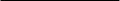 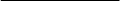 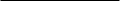 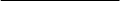 Food Safety and Sanitation: Using the word bank below, choose the correct vocabulary word that matches the definition.  f_o  o_d  bo_r_n  e__il_l_n_e  s_s 	- sickness caused from eating contaminated food; sometimes called food poisoning. 	d_a  n_g  e_r  z_o  n_e 	- the range of temperatures at which most bacteria multiply rapidly between 40° - 140°. 	b_a  c_t_e_r_i_a 	- living organisms that can only be seen with a microscope. c_r_o_ss   c_on_t_a_mina_t_ion- when bacteria is spread from one food to another. 	s_a  n_i_t_a_t_io  n_ 	- keeping an area clean and free from harmful bacteria.Substitution SituationsYou are making chocolate chip cookies at home but…You don’t have dry measuring cups. But you do have all the measuring spoons. How can you measure¼ cup of shortening?  	u_s  e t_h  e 1 ta  ble  s_o  on f_o  u_r  t_i_m  es_. 	You don’t have a 1-teaspoon measuring spoon. But you have all the other spoons. How can you measure 1 ½ teaspoons of baking powder?    u_s  e 1/_2  a ta  ble  po_o  n or a  1/_2  t_e_a  sp_o  o_n   t_h_r_ee t_i_m  es_. 	You don’t have a 1- tablespoon measuring spoon. But you have all the other measuring spoons. How can you measure 1 tablespoon of cinnamon?  	us_e t_h  e 1 t_e_a  s_p  oo_n   th  r_e  e  t_i_m  es_. 	Finish these sentences. Use the words listed below.Less	Pack	Sift	Level	Past	TwoYou  	p_a  c_k 	brown sugar by pressing it into the measuring cup.Sometimes you 	s_i_f_t 	flour before you measure it.You use a straight utensil to 	l_e          v_e                 l 	off dry ingredients.When you measure sugar, you fill the cup 	pas_t 	the top.To get 2/3 cup of brown sugar, you would measure 1/3 cup  	tw   o 	times.1 cup of sifted flour is  	le  s_s 	than 1 cup of unsifted flour.Label the following dry measuring cups.a.      1/_4   cup	b.  	1/3   cup	c.    1_/_2   cup	d.  	1	cupLabel the following measuring spoons.a.   	1   Tablespoon	b.  	1   teaspoon	c.     1/_2   teaspoon	d.     1/_4   teaspoonKneadBeatCubeMinceBasteBoilCreamDiceFryChopFreezerRefrigeratorRangeBroilerOvenSifterMixing BowlsWire WhisksKnivesShearsColanderStrainerSpatulaLadleSaucepanCake PanMixerToasterBlenderMicrowaveUtensilsSmall AppliancesLarge Appliancesknives	colandermixerfreezerspatula	saucepantoasterovensifter	whiskblenderrefrigeratorshears	strainerbroilerrangeladle	cake panmicrowavemixing bowl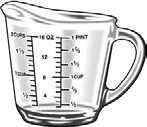 Liquid Measuring Cupused to measure liquid ingredients.Dry Measuring Cupsused to measure dry ingredients.Measuring Spoonsused to measure smaller amounts of liquid and dry ingredients.Rubber Scraperused to scrape sides of bowl clean.Peelerused to remove skins from fruits and vegetables.Wooden Spoonused to stir ingredients together.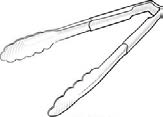 Tongsused to pick up and turn foods over.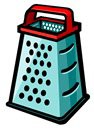 Graterused to shred or grate foods.Half MeasurementRecipeDouble Measurement3/4 c1 ½ C flour3 c1 1/2 t3 tsp. baking powder6 t or 2T1/4 t½ tsp. salt1 t1/8 t¼ tsp. baking soda1/2 t1/8 c1/3 c butter2/3 c1/2 c1 c chopped pecans2 c12 eggs41/4 c and 1/8 c	or 1/3 c¾ c milk1 1/2 c2 - 34 -5 fresh peaches, sliced and sweetened8 - 101/2 c1 c sour cream2 c1/4 c½ c brown sugar1 c   3	teaspoons = 1 tablespoon 	1_6_  tablespoons = 1 cup 	4  tablespoons =  ½ stick of butter  4	tablespoons = ¼ cup   2       cups = 1 pint  1_/_2_  cup = 4 ounces    12      tablespoons = ¾ cup   1       gallon = 4 quarts 	4   cup = 1 quart     2	pints = 1 quart 	8    tablespoons = ½ cup 	8   tablespoons = ½ cup